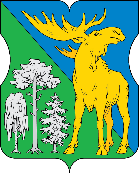 СОВЕТ ДЕПУТАТОВМУНИЦИПАЛЬНОГО ОКРУГА ЛОСИНООСТРОВСКИЙРЕШЕНИЕ 07 февраля 2023 г.    №   2/5-СД  _О внесении изменений в решение Совета депутатов муниципального округа Лосиноостровский от            20 декабря 2022 года № 7/1-СДВ соответствии с Бюджетным кодексом Российской Федерации, Законом города Москвы от 02 ноября 2022 года № 30 «О бюджете города Москвы на 2023 год и плановый период 2024 и 2025 годов», постановлением Правительства Москвы от 17 декабря 2013 года № 853-ПП «Об утверждении порядков предоставления межбюджетных трансфертов из бюджета города Москвы бюджетам внутригородских муниципальных образований», Положением о бюджетном процессе в муниципальном округе Лосиноостровский, утвержденным решением Совета депутатов муниципального округа Лосиноостровский от 21 апреля 2021 года № 5/5-СД,  Совет депутатов муниципального округа Лосиноостровский решил:1. Внести изменения в решение Совета депутатов муниципального округа Лосиноостровский от 20 декабря 2022 года № 7/1-СД «О бюджете муниципального округа Лосиноостровский на 2023 год и плановый период 2024 и 2025 годов»:      1.1. подпункт 1.1.1 пункта 1 решения изложить в следующей редакции:      «1.1.1) общий объем доходов в сумме 24 811.8 тыс. рублей;»;      1.2. подпункт 1.1.2 пункта 1 решения изложить в следующей редакции:      «1.1.2) общий объем расходов в сумме 26 139.5 тыс. рублей;»;      1.3. подпункт 1.9 пункта 1 решения изложить в следующей редакции:            «1.9. Объем межбюджетных трансфертов, получаемых их бюджета города Москвы в 2023 году в сумме 2 640,00 тыс. рублей, 2024 году в сумме 0,00 тыс. рублей, 2025 году в сумме 0,00 тыс. рублей.»;      1.4. приложение 1 к решению изложить в редакции согласно приложению 1 к настоящему решению;      1.5. приложение 3 к решению изложить в редакции согласно приложению 2 к настоящему решению;      1.6. приложение 5 к решению изложить в редакции согласно приложению 3 к настоящему решению.       2. Опубликовать настоящее решение в бюллетене «Московский муниципальный вестник» и разместить на официальном сайте муниципального округа Лосиноостровский в информационно-телекоммуникационной сети Интернет.      3. Контроль за выполнением настоящего решения возложить на главу муниципального округа Лосиноостровский Федорову А.А.Глава муниципального округа Лосиноостровский		               		           	А.А. Федорова                                                                                                                                                                                                   Приложение 1                                                                                                  к решению Совета депутатов                                                                                                   муниципального округа Лосиноостровский                                                                                                                                                                                                                     от 07 февраля 2023 г. № 2/5-СД Приложение 1                                                                                                  к решению Совета депутатов                                                                                                   муниципального округа Лосиноостровский                                                                                                                                                                                                                     от 20 декабря 2022 г. № 7/1-СДДоходы бюджета муниципального округа Лосиноостровский на 2023 год  Приложение 2                                                                                                  к решению Совета депутатов                                                                                                   муниципального округа Лосиноостровский                                                                                                                                                                                                                     от 07 февраля 2023 г. № 2/5-СД                                                                                                                                                                                             Приложение 3                                                                                                  к решению Совета депутатов                                                                                                   муниципального округа Лосиноостровский                                                                                                                                                                                                                     от 20 декабря 2022 г. № 7/1-СДВедомственная структура расходов бюджета муниципального округа Лосиноостровский на 2023 год           Приложение 3                                                                                                  к решению Совета депутатов                                                                                                   муниципального округа Лосиноостровский                                                                                                                                                                                                                     от 07 февраля 2023 г. № 2/5-СД                                                                                                                                                                                                   Приложение 5                                                                                                  к решению Совета депутатов                                                                                                   муниципального округа Лосиноостровский                                                                                                                                                                                                                     от 20 декабря 2022 г. № 7/1-СДРаспределение бюджетных ассигнований по разделам, подразделам, целевым статьям, группам видов расходов классификации расходов бюджета муниципального округа Лосиноостровский на 2023 год                                                                                                                                                                                                                                                                                  Коды бюджетной классификацииНаименование показателейСумма(тыс. рублей)123000 1 00 00000 00 0000 000 Налоговые и неналоговые доходы 22 171,8182 1 01 00000 00 0000 000Налоги на прибыль, доходы22 171,8182 1 01 02000 01 0000 110Налог на доходы физических лиц22 171,8182 1 01 02010 01 0000 110Налог на доходы физических лиц с доходов, источником которых является налоговый агент, за исключением доходов, в отношении которых исчисление и уплата налога осуществляется в соответствии со статьями 227, 227.1, и 228 Налогового кодекса Российской Федерации12 521,8182 1 01 02020 01 0000 110Налог на доходы физических лиц с доходов, полученных от осуществления деятельности физическими лицами, зарегистрированными в качестве индивидуальных предпринимателей, нотариусов, занимающихся частной практикой, адвокатов, учредивших адвокатские кабинеты, и других лиц, занимающихся частной практикой в соответствии со статьей 227 Налогового кодекса Российской Федерации150,0182 1 01 02030 01 0000 110Налог на доходы физических лиц с доходов, полученных физическими лицами в соответствии со статьей 228 Налогового кодекса Российской Федерации2 000,0182 1 01 02080 01 0000 110Налог на доходы физических лиц в части суммы налога, превышающей 650000 рублей, относящейся к части налоговой базы, превышающей 5000000 рублей (за исключением налога на доходы физических лиц с сумм прибыли контролируемой иностранной компании, в том числе фиксированной прибыли контролируемой иностранной компании)7 500,0123000 2 00 00000 00 0000 000Безвозмездные поступления2 640,0900 2 02 00000 00 0000 000Безвозмездные поступления от других бюджетов бюджетной системы Российской Федерации2 640,0900 2 02 49999 03 0000 150Прочие межбюджетные трансферы, передаваемые бюджетам внутригородских муниципальных образований городов федерального значения2 640,0ВСЕГО ДОХОДОВ24 811,8НаименованиеРз/ПРЦСВРСумма (тыс. рублей)12345администрация муниципального округа Лосиноостровский (код ведомства 900)ОБЩЕГОСУДАРСТВЕННЫЕ ВОПРОСЫ01 0022 691,6Функционирование высшего должностного лица субъекта российской Федерации и муниципального образования01 024 325,6Глава муниципального округа01 0231А 0100100 4 232,4Расходы на выплаты персоналу в целях обеспечения выполнения функций государственными (муниципальными) органами, казенными учреждениями, органами управления государственными внебюджетными фондами01 0231А 01001001004 101,20Расходы на выплаты персоналу государственных (муниципальных) органов01 0231А 01001001204 101,20Закупка товаров, работ и услуг для государственных (муниципальных) нужд01 0231А 0100100200131,2Иные закупки товаров, работ и услуг для обеспечения государственных (муниципальных) нужд01 0231А 0100100240131,2Прочие расходы в сфере здравоохранения01 0235Г 010110093,212345Расходы на выплаты персоналу в целях обеспечения выполнения функций государственными (муниципальными) органами, органами управления государственными внебюджетными фондами01 0235Г 010110010093,2Расходы на выплаты персоналу государственных (муниципальных) органов01 0235Г 010110012093,2Функционирование законодательных (представительных) органов государственной власти и представительных органов муниципальных образований01 032 874,0Депутаты Совета депутатов муниципального округа01 0331А 0100200234,0Закупка товаров, работ и услуг для государственных (муниципальных) нужд01 0331А 0100200200234,0Иные закупки товаров, работ и услуг для обеспечения государственных (муниципальных) нужд01 0331А 0100200240234,0Межбюджетные трансферты бюджетам муниципальных округов в целях повышения эффективности осуществления советами депутатов муниципальных округов переданных полномочий города Москвы01 0333А 04001002 640,0Расходы на выплаты персоналу в целях обеспечения выполнения функций государственными (муниципальными) органами, органами управления государственными внебюджетными фондами01 0333А 04001001002 640,0Расходы на выплаты персоналу государственных (муниципальных) органов01 0333А 04001001202 640,0Функционирование Правительства Российской Федерации, высших исполнительных органов государственной власти субъектов Российской Федерации, местных администраций01 0415 355,9Обеспечение деятельности администрации внутригородского муниципального образования в части содержания муниципальных служащих для решения вопросов местного значения01 0431Б 010050014 983,1Расходы на выплаты персоналу в целях обеспечения выполнения функций государственными (муниципальными) органами, казенными учреждениями, органами управления государственными внебюджетными фондами01 0431Б 010050010011 041,9Расходы на выплаты персоналу государственных (муниципальных) органов01 0431Б 010050012011 041,9Закупка товаров, работ и услуг для государственных (муниципальных) нужд01 0431Б 01005002003 936,212345Иные закупки товаров, работ и услуг для обеспечения государственных (муниципальных) нужд01 0431Б 01005002403 936,2Уплата налогов, сборов и иных платежей01 0431Б 01005008505,0Прочие расходы в сфере здравоохранения01 0435Г 0101100372,8Расходы на выплаты персоналу в целях обеспечения выполнения функций государственными (муниципальными) органами, казенными учреждениями, органами управления государственными внебюджетными фондами01 0435Г 0101100100372,8Расходы на выплаты персоналу государственных (муниципальных) органов01 0435Г 0101100120372,8Резервный фонд01 1150,0Резервный фонд аппарат Совета депутатов / администрации муниципального округа01 1132А 010000050,0Резервные средства01 1132А 010000087050,0Другие общегосударственные вопросы01 1386,1Уплата членских взносов на осуществление деятельности Совета муниципальных образований города Москвы01 1331Б 010040086,1Иные бюджетные ассигнования01 1331Б 010040080086,1Уплата налогов, сборов и иных платежей01 1331Б 010040085086,1ОБРАЗОВАНИЕ07 0062,0Профессиональная подготовка, переподготовка и повышение квалификации07 0562,0Закупка товаров, работ и услуг для государственных (муниципальных) нужд07 0531Б010050020062,0Иные закупки товаров, работ и услуг для обеспечения государственных (муниципальных) нужд07 0531Б010050024062,0КУЛЬТУРА, КИНЕМАТОГРАФИЯ08 002 683,1Другие вопросы в области культуры, кинематографии08 0035Е 01005002 683,1Праздничные и социально значимые мероприятия для населения08 0435Е 01005002 683,1Закупка товаров, работ и услуг для государственных (муниципальных) нужд08 0435Е 01005002002 683,1Иные закупки товаров, работ и услуг для обеспечения государственных (муниципальных) нужд08 0435Е 01005002402 683,1СОЦИАЛЬНАЯ ПОЛИТИКА10 00442,812345Пенсионное обеспечение10 01320,4Доплаты к пенсиям муниципальным служащим города Москвы10 0135П 0101500320,4Межбюджетные трансферты10 01 35П 0101500500320,4Иные межбюджетные трансферты10 0135П 0101500540320,4Другие вопросы в области социальной политики10 06122,4Социальные гарантии муниципальным служащим, вышедшим на пенсию 10 0635П 0101800122,4Социальное обеспечение и иные выплаты населению10 0635П 0101800300122,4Социальные выплаты гражданам, кроме публичных нормативных социальных выплат10 0635П 0101800320122,4СРЕДСТВА МАССОВОЙ ИНФОРМАЦИИ12 00260,0Периодическая печать и издательства12 02140,0Информирование жителей муниципального округа12 0235Е 0100300140,0Закупка товаров, работ и услуг для государственных (муниципальных) нужд12 0235Е 0100300200100,0Иные закупки товаров, работ и услуг для обеспечения государственных (муниципальных) нужд12 0235Е 0100300240100,0Иные бюджетные ассигнования12 0235Е 010030080040,0Уплата налогов, сборов и иных платежей12 0235Е 010030085040,0Другие вопросы в области средств массовой информации12 04120,0Информирование жителей муниципального округа12 0435Е 0100300120,0Закупка товаров, работ и услуг для государственных (муниципальных) нужд12 0435Е 0100300200120,0Иные закупки товаров, работ и услуг для обеспечения государственных (муниципальных) нужд12 0435Е 0100300240120,0ИТОГО РАСХОДОВ26 139,5НаименованиеРз/ПРЦСВРСумма (тыс. рублей)12345ОБЩЕГОСУДАРСТВЕННЫЕ ВОПРОСЫ01 0022 691,6Функционирование высшего должностного лица субъекта российской Федерации и муниципального образования01 024 325,6Глава муниципального округа01 0231А 0100100 4 232,4Расходы на выплаты персоналу в целях обеспечения выполнения функций государственными (муниципальными) органами, казенными учреждениями, органами управления государственными внебюджетными фондами01 0231А 01001001004 101,2Расходы на выплаты персоналу государственных (муниципальных) органов01 0231А 01001001204 101,2Закупка товаров, работ и услуг для государственных (муниципальных) нужд01 0231А 0100100200131,2Иные закупки товаров, работ и услуг для обеспечения государственных (муниципальных) нужд01 0231А 0100100240131,2Прочие расходы в сфере здравоохранения.01 0235Г 010110093,2Расходы на выплаты персоналу в целях обеспечения выполнения функций государственными (муниципальными) органами, органами управления государственными внебюджетными фондами01 0235Г 010110010093,2Расходы на выплаты персоналу государственных (муниципальных) органов01 0235Г 010110012093,2Функционирование законодательных (представительных) органов государственной власти и представительных органов муниципальных образований01 032 874,012345Депутаты Совета депутатов муниципального округа01 0331А 0100200234,0Закупка товаров, работ и услуг для государственных (муниципальных) нужд01 0331А 0100200200234,0Иные закупки товаров, работ и услуг для обеспечения государственных (муниципальных) нужд01 0331А 0100200240234,0Межбюджетные трансферты бюджетам муниципальных округов в целях повышения эффективности осуществления советами депутатов муниципальных округов переданных полномочий города Москвы01 0333А 04001002 640,0Расходы на выплаты персоналу в целях обеспечения выполнения функций государственными (муниципальными) органами, органами управления государственными внебюджетными фондами01 0333А 04001001002 640,0Расходы на выплаты персоналу государственных (муниципальных) органов01 0333А 04001001202 640,0Функционирование Правительства Российской Федерации, высших исполнительных органов государственной власти субъектов Российской Федерации, местных администраций01 0415 355,9Обеспечение деятельности администрации внутригородского муниципального образования в части содержания муниципальных служащих для решения вопросов местного значения 01 0431Б 010050014 983,1Расходы на выплаты персоналу в целях обеспечения выполнения функций государственными (муниципальными) органами, казенными учреждениями, органами управления государственными внебюджетными фондами01 0431Б 010050010011 041,9Расходы на выплаты персоналу государственных (муниципальных) органов01 0431Б 010050012011 041,9Закупка товаров, работ и услуг для государственных (муниципальных) нужд01 0431Б 01005002003 936,2Иные закупки товаров, работ и услуг для обеспечения государственных (муниципальных) нужд01 0431Б 01005002403 936,2Уплата налогов, сборов и иных платежей01 0431Б 01005008505,0Прочие расходы в сфере здравоохранения.01 0435Г 0101100372,8Расходы на выплаты персоналу в целях обеспечения выполнения функций государственными (муниципальными) органами, казенными учреждениями, органами управления государственными внебюджетными фондами01 0435Г 0101100100372,8Расходы на выплаты персоналу государственных (муниципальных) органов01 0435Г 0101100120372,812345Резервный фонд01 1150,0Резервный фонд аппарат Совета депутатов / администрации муниципального округа01 1132А 010000050,0Резервные средства01 1132А 010000087050,0Другие общегосударственные вопросы01 1386,1Уплата членских взносов на осуществление деятельности Совета муниципальных образований города Москвы01 1331Б 010040086,1Иные бюджетные ассигнования01 1331Б 010040080086,1Уплата налогов, сборов и иных платежей01 1331Б 010040085086,1ОБРАЗОВАНИЕ07 0062,0Профессиональная подготовка, переподготовка и повышение квалификации07 0562,0Закупка товаров, работ и услуг для государственных (муниципальных) нужд07 0531Б010050020062,0Иные закупки товаров, работ и услуг для обеспечения государственных (муниципальных) нужд07 0531Б010050024062,0КУЛЬТУРА, КИНЕМАТОГРАФИЯ08 002 683,1Другие вопросы в области культуры, кинематографии08 0035Е 01005002 683,1Праздничные и социально значимые мероприятия для населения08 0435Е 01005002 683,1Закупка товаров, работ и услуг для государственных (муниципальных) нужд08 0435Е 01005002002 683,1Иные закупки товаров, работ и услуг для обеспечения государственных (муниципальных) нужд08 0435Е 01005002402 683,1СОЦИАЛЬНАЯ ПОЛИТИКА10 00442,8Пенсионное обеспечение10 01320,4Доплаты к пенсиям муниципальным служащим города Москвы10 0135П 0101500320,4Межбюджетные трансферты10 01 35П 0101500500320,4Иные межбюджетные трансферты10 0135П 0101500540320,4Другие вопросы в области социальной политики10 06122,4Социальные гарантии муниципальным служащим, вышедшим на пенсию 10 0635П 0101800122,4Социальное обеспечение и иные выплаты населению10 0635П 0101800300122,4Социальные выплаты гражданам, кроме публичных нормативных социальных выплат10 0635П 0101800320122,412345СРЕДСТВА МАССОВОЙ ИНФОРМАЦИИ12 00260,0Периодическая печать и издательства12 02140,0Информирование жителей муниципального округа12 0235Е 0100300140,0Закупка товаров, работ и услуг для государственных (муниципальных) нужд12 0235Е 0100300200100,0Иные закупки товаров, работ и услуг для обеспечения государственных (муниципальных) нужд12 0235Е 0100300240100,0Иные бюджетные ассигнования12 0235Е 010030080040,0Уплата налогов, сборов и иных платежей12 0235Е 010030085040,0Другие вопросы в области средств массовой информации12 04120,0Информирование жителей муниципального округа12 0435Е 0100300120,0Закупка товаров, работ и услуг для государственных (муниципальных) нужд12 0435Е 0100300200120,0Иные закупки товаров, работ и услуг для обеспечения государственных (муниципальных) нужд12 0435Е 0100300240120,0ИТОГО РАСХОДОВ26 139,5